HATCHERY CAPACITY REPORT January 1, 2019HATCHERY CAPACITY REPORT January 1, 2019HATCHERY CAPACITY REPORT January 1, 2019HATCHERY CAPACITY REPORT January 1, 2019HATCHERY CAPACITY REPORT January 1, 2019HATCHERY CAPACITY REPORT January 1, 2019HATCHERY CAPACITY REPORT January 1, 2019HATCHERY CAPACITY REPORT January 1, 2019HATCHERY CAPACITY REPORT January 1, 2019OMB No. 0535-0004Approval Expires: 1/31/2019Project Code: 158   QID: 110009SMetaKey: 2575   Version 37OMB No. 0535-0004Approval Expires: 1/31/2019Project Code: 158   QID: 110009SMetaKey: 2575   Version 37OMB No. 0535-0004Approval Expires: 1/31/2019Project Code: 158   QID: 110009SMetaKey: 2575   Version 37OMB No. 0535-0004Approval Expires: 1/31/2019Project Code: 158   QID: 110009SMetaKey: 2575   Version 37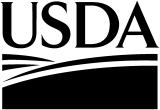 United StatesDepartment ofAgriculture 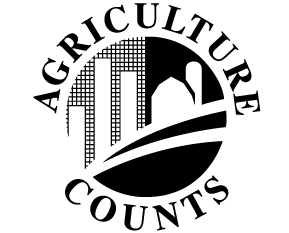 NATIONALAGRICULTURALSTATISTICSSERVICEUSDA/NASS - North CarolinaEastern Mountain Region601 West Broadway, Room 645
Louisville, KY 40202Phone: 1-800-928-5277Fax: 1-855-270-2708E-mail: NASSRFOEMR@nass.usda.govUSDA/NASS - North CarolinaEastern Mountain Region601 West Broadway, Room 645
Louisville, KY 40202Phone: 1-800-928-5277Fax: 1-855-270-2708E-mail: NASSRFOEMR@nass.usda.govUSDA/NASS - North CarolinaEastern Mountain Region601 West Broadway, Room 645
Louisville, KY 40202Phone: 1-800-928-5277Fax: 1-855-270-2708E-mail: NASSRFOEMR@nass.usda.govUSDA/NASS - North CarolinaEastern Mountain Region601 West Broadway, Room 645
Louisville, KY 40202Phone: 1-800-928-5277Fax: 1-855-270-2708E-mail: NASSRFOEMR@nass.usda.govUSDA/NASS - North CarolinaEastern Mountain Region601 West Broadway, Room 645
Louisville, KY 40202Phone: 1-800-928-5277Fax: 1-855-270-2708E-mail: NASSRFOEMR@nass.usda.govUSDA/NASS - North CarolinaEastern Mountain Region601 West Broadway, Room 645
Louisville, KY 40202Phone: 1-800-928-5277Fax: 1-855-270-2708E-mail: NASSRFOEMR@nass.usda.govPlease make corrections to name, address and ZIP Code, if necessary.Please make corrections to name, address and ZIP Code, if necessary.Please make corrections to name, address and ZIP Code, if necessary.Please make corrections to name, address and ZIP Code, if necessary.Please make corrections to name, address and ZIP Code, if necessary.Please make corrections to name, address and ZIP Code, if necessary.Please make corrections to name, address and ZIP Code, if necessary.Please make corrections to name, address and ZIP Code, if necessary.Please make corrections to name, address and ZIP Code, if necessary.The information you provide will be used for statistical purposes only. In accordance with the Confidential Information Protection provisions of Title V, Subtitle A, Public Law 107–347 and other applicable Federal laws, your responses will be kept confidential and will not be disclosed in identifiable form to anyone other than employees or agents. By law, every employee and agent has taken an oath and is subject to a jail term, a fine, or both if he or she willfully discloses ANY identifiable information about you or your operation. Response is voluntary.According to the Paperwork Reduction Act of 1995, an agency may not conduct or sponsor, and a person is not required to respond to, a collection of information unless it displays a valid OMB control number. The valid OMB number is 0535-0004.  The time required to complete this information collection is estimated to average 8 minutes per response, including the time for reviewing instructions, searching existing data sources, gathering and maintaining the data needed, and completing and reviewing the collection of information.The information you provide will be used for statistical purposes only. In accordance with the Confidential Information Protection provisions of Title V, Subtitle A, Public Law 107–347 and other applicable Federal laws, your responses will be kept confidential and will not be disclosed in identifiable form to anyone other than employees or agents. By law, every employee and agent has taken an oath and is subject to a jail term, a fine, or both if he or she willfully discloses ANY identifiable information about you or your operation. Response is voluntary.According to the Paperwork Reduction Act of 1995, an agency may not conduct or sponsor, and a person is not required to respond to, a collection of information unless it displays a valid OMB control number. The valid OMB number is 0535-0004.  The time required to complete this information collection is estimated to average 8 minutes per response, including the time for reviewing instructions, searching existing data sources, gathering and maintaining the data needed, and completing and reviewing the collection of information.The information you provide will be used for statistical purposes only. In accordance with the Confidential Information Protection provisions of Title V, Subtitle A, Public Law 107–347 and other applicable Federal laws, your responses will be kept confidential and will not be disclosed in identifiable form to anyone other than employees or agents. By law, every employee and agent has taken an oath and is subject to a jail term, a fine, or both if he or she willfully discloses ANY identifiable information about you or your operation. Response is voluntary.According to the Paperwork Reduction Act of 1995, an agency may not conduct or sponsor, and a person is not required to respond to, a collection of information unless it displays a valid OMB control number. The valid OMB number is 0535-0004.  The time required to complete this information collection is estimated to average 8 minutes per response, including the time for reviewing instructions, searching existing data sources, gathering and maintaining the data needed, and completing and reviewing the collection of information.The information you provide will be used for statistical purposes only. In accordance with the Confidential Information Protection provisions of Title V, Subtitle A, Public Law 107–347 and other applicable Federal laws, your responses will be kept confidential and will not be disclosed in identifiable form to anyone other than employees or agents. By law, every employee and agent has taken an oath and is subject to a jail term, a fine, or both if he or she willfully discloses ANY identifiable information about you or your operation. Response is voluntary.According to the Paperwork Reduction Act of 1995, an agency may not conduct or sponsor, and a person is not required to respond to, a collection of information unless it displays a valid OMB control number. The valid OMB number is 0535-0004.  The time required to complete this information collection is estimated to average 8 minutes per response, including the time for reviewing instructions, searching existing data sources, gathering and maintaining the data needed, and completing and reviewing the collection of information.The information you provide will be used for statistical purposes only. In accordance with the Confidential Information Protection provisions of Title V, Subtitle A, Public Law 107–347 and other applicable Federal laws, your responses will be kept confidential and will not be disclosed in identifiable form to anyone other than employees or agents. By law, every employee and agent has taken an oath and is subject to a jail term, a fine, or both if he or she willfully discloses ANY identifiable information about you or your operation. Response is voluntary.According to the Paperwork Reduction Act of 1995, an agency may not conduct or sponsor, and a person is not required to respond to, a collection of information unless it displays a valid OMB control number. The valid OMB number is 0535-0004.  The time required to complete this information collection is estimated to average 8 minutes per response, including the time for reviewing instructions, searching existing data sources, gathering and maintaining the data needed, and completing and reviewing the collection of information.The information you provide will be used for statistical purposes only. In accordance with the Confidential Information Protection provisions of Title V, Subtitle A, Public Law 107–347 and other applicable Federal laws, your responses will be kept confidential and will not be disclosed in identifiable form to anyone other than employees or agents. By law, every employee and agent has taken an oath and is subject to a jail term, a fine, or both if he or she willfully discloses ANY identifiable information about you or your operation. Response is voluntary.According to the Paperwork Reduction Act of 1995, an agency may not conduct or sponsor, and a person is not required to respond to, a collection of information unless it displays a valid OMB control number. The valid OMB number is 0535-0004.  The time required to complete this information collection is estimated to average 8 minutes per response, including the time for reviewing instructions, searching existing data sources, gathering and maintaining the data needed, and completing and reviewing the collection of information.The information you provide will be used for statistical purposes only. In accordance with the Confidential Information Protection provisions of Title V, Subtitle A, Public Law 107–347 and other applicable Federal laws, your responses will be kept confidential and will not be disclosed in identifiable form to anyone other than employees or agents. By law, every employee and agent has taken an oath and is subject to a jail term, a fine, or both if he or she willfully discloses ANY identifiable information about you or your operation. Response is voluntary.According to the Paperwork Reduction Act of 1995, an agency may not conduct or sponsor, and a person is not required to respond to, a collection of information unless it displays a valid OMB control number. The valid OMB number is 0535-0004.  The time required to complete this information collection is estimated to average 8 minutes per response, including the time for reviewing instructions, searching existing data sources, gathering and maintaining the data needed, and completing and reviewing the collection of information.The information you provide will be used for statistical purposes only. In accordance with the Confidential Information Protection provisions of Title V, Subtitle A, Public Law 107–347 and other applicable Federal laws, your responses will be kept confidential and will not be disclosed in identifiable form to anyone other than employees or agents. By law, every employee and agent has taken an oath and is subject to a jail term, a fine, or both if he or she willfully discloses ANY identifiable information about you or your operation. Response is voluntary.According to the Paperwork Reduction Act of 1995, an agency may not conduct or sponsor, and a person is not required to respond to, a collection of information unless it displays a valid OMB control number. The valid OMB number is 0535-0004.  The time required to complete this information collection is estimated to average 8 minutes per response, including the time for reviewing instructions, searching existing data sources, gathering and maintaining the data needed, and completing and reviewing the collection of information.The information you provide will be used for statistical purposes only. In accordance with the Confidential Information Protection provisions of Title V, Subtitle A, Public Law 107–347 and other applicable Federal laws, your responses will be kept confidential and will not be disclosed in identifiable form to anyone other than employees or agents. By law, every employee and agent has taken an oath and is subject to a jail term, a fine, or both if he or she willfully discloses ANY identifiable information about you or your operation. Response is voluntary.According to the Paperwork Reduction Act of 1995, an agency may not conduct or sponsor, and a person is not required to respond to, a collection of information unless it displays a valid OMB control number. The valid OMB number is 0535-0004.  The time required to complete this information collection is estimated to average 8 minutes per response, including the time for reviewing instructions, searching existing data sources, gathering and maintaining the data needed, and completing and reviewing the collection of information.Please report for both Chicken and Turkey hatchery equipment and facilities owned by this operation.Please report for both Chicken and Turkey hatchery equipment and facilities owned by this operation.Please report for both Chicken and Turkey hatchery equipment and facilities owned by this operation.Please report for both Chicken and Turkey hatchery equipment and facilities owned by this operation.Please report for both Chicken and Turkey hatchery equipment and facilities owned by this operation.Please report for both Chicken and Turkey hatchery equipment and facilities owned by this operation.Please report for both Chicken and Turkey hatchery equipment and facilities owned by this operation.Please report for both Chicken and Turkey hatchery equipment and facilities owned by this operation.Please report for both Chicken and Turkey hatchery equipment and facilities owned by this operation.CHICKENSCHICKENSCHICKENSCHICKENSCHICKENSCHICKENSCHICKENSCHICKENSCHICKENS1.	Does this operation currently have the equipment and facilities that can be used to hatch chicks?	110  		 1Yes - Continue	        3No - Go to item 31.	Does this operation currently have the equipment and facilities that can be used to hatch chicks?	110  		 1Yes - Continue	        3No - Go to item 31.	Does this operation currently have the equipment and facilities that can be used to hatch chicks?	110  		 1Yes - Continue	        3No - Go to item 31.	Does this operation currently have the equipment and facilities that can be used to hatch chicks?	110  		 1Yes - Continue	        3No - Go to item 31.	Does this operation currently have the equipment and facilities that can be used to hatch chicks?	110  		 1Yes - Continue	        3No - Go to item 31.	Does this operation currently have the equipment and facilities that can be used to hatch chicks?	110  		 1Yes - Continue	        3No - Go to item 31.	Does this operation currently have the equipment and facilities that can be used to hatch chicks?	110  		 1Yes - Continue	        3No - Go to item 31.	Does this operation currently have the equipment and facilities that can be used to hatch chicks?	110  		 1Yes - Continue	        3No - Go to item 31.	Does this operation currently have the equipment and facilities that can be used to hatch chicks?	110  		 1Yes - Continue	        3No - Go to item 32.	Please report capacity for hatching chicks separately, as of January 1, 2019 for each hatchery in North Carolina.[Report the maximum number of eggs the Setters and Hatchers can hold at one time.  Include inactive incubator capacity.]2.	Please report capacity for hatching chicks separately, as of January 1, 2019 for each hatchery in North Carolina.[Report the maximum number of eggs the Setters and Hatchers can hold at one time.  Include inactive incubator capacity.]2.	Please report capacity for hatching chicks separately, as of January 1, 2019 for each hatchery in North Carolina.[Report the maximum number of eggs the Setters and Hatchers can hold at one time.  Include inactive incubator capacity.]2.	Please report capacity for hatching chicks separately, as of January 1, 2019 for each hatchery in North Carolina.[Report the maximum number of eggs the Setters and Hatchers can hold at one time.  Include inactive incubator capacity.]2.	Please report capacity for hatching chicks separately, as of January 1, 2019 for each hatchery in North Carolina.[Report the maximum number of eggs the Setters and Hatchers can hold at one time.  Include inactive incubator capacity.]2.	Please report capacity for hatching chicks separately, as of January 1, 2019 for each hatchery in North Carolina.[Report the maximum number of eggs the Setters and Hatchers can hold at one time.  Include inactive incubator capacity.]2.	Please report capacity for hatching chicks separately, as of January 1, 2019 for each hatchery in North Carolina.[Report the maximum number of eggs the Setters and Hatchers can hold at one time.  Include inactive incubator capacity.]2.	Please report capacity for hatching chicks separately, as of January 1, 2019 for each hatchery in North Carolina.[Report the maximum number of eggs the Setters and Hatchers can hold at one time.  Include inactive incubator capacity.]2.	Please report capacity for hatching chicks separately, as of January 1, 2019 for each hatchery in North Carolina.[Report the maximum number of eggs the Setters and Hatchers can hold at one time.  Include inactive incubator capacity.]LOCATIONCAPACITY of all SETTERS+CAPACITY of all HATCHERS=TOTALTOTAL126127+128=129129130131+132=133133134135+136=137137Total Capacity for Hatching ChicksTotal Capacity for Hatching ChicksTotal Capacity for Hatching ChicksTotal Capacity for Hatching ChicksTotal Capacity for Hatching ChicksTotal Capacity for Hatching ChicksTotal Capacity for Hatching Chicks1251253.	During 2017, were there any chicks hatched on this operation?	111 		1Yes - Continue	    3No - Go to item 83.	During 2017, were there any chicks hatched on this operation?	111 		1Yes - Continue	    3No - Go to item 83.	During 2017, were there any chicks hatched on this operation?	111 		1Yes - Continue	    3No - Go to item 83.	During 2017, were there any chicks hatched on this operation?	111 		1Yes - Continue	    3No - Go to item 83.	During 2017, were there any chicks hatched on this operation?	111 		1Yes - Continue	    3No - Go to item 83.	During 2017, were there any chicks hatched on this operation?	111 		1Yes - Continue	    3No - Go to item 83.	During 2017, were there any chicks hatched on this operation?	111 		1Yes - Continue	    3No - Go to item 83.	During 2017, were there any chicks hatched on this operation?	111 		1Yes - Continue	    3No - Go to item 83.	During 2017, were there any chicks hatched on this operation?	111 		1Yes - Continue	    3No - Go to item 8NUMBERNUMBER4.	During 2017, how many broiler-type chicks were hatched on this operation? . . . . . . . . . . . . . . . . 4.	During 2017, how many broiler-type chicks were hatched on this operation? . . . . . . . . . . . . . . . . 4.	During 2017, how many broiler-type chicks were hatched on this operation? . . . . . . . . . . . . . . . . 4.	During 2017, how many broiler-type chicks were hatched on this operation? . . . . . . . . . . . . . . . . 4.	During 2017, how many broiler-type chicks were hatched on this operation? . . . . . . . . . . . . . . . . 4.	During 2017, how many broiler-type chicks were hatched on this operation? . . . . . . . . . . . . . . . . 4.	During 2017, how many broiler-type chicks were hatched on this operation? . . . . . . . . . . . . . . . . 112112a.	In the previous 12 months for your flocks raised for meat production in North Carolina,What was the average livability between the hatchery and the processor for broiler-type chicks?  (For example: a 5.0% mortality rate equals 95.0% percent livability.) . . . . . . . . . . . . . a.	In the previous 12 months for your flocks raised for meat production in North Carolina,What was the average livability between the hatchery and the processor for broiler-type chicks?  (For example: a 5.0% mortality rate equals 95.0% percent livability.) . . . . . . . . . . . . . a.	In the previous 12 months for your flocks raised for meat production in North Carolina,What was the average livability between the hatchery and the processor for broiler-type chicks?  (For example: a 5.0% mortality rate equals 95.0% percent livability.) . . . . . . . . . . . . . a.	In the previous 12 months for your flocks raised for meat production in North Carolina,What was the average livability between the hatchery and the processor for broiler-type chicks?  (For example: a 5.0% mortality rate equals 95.0% percent livability.) . . . . . . . . . . . . . a.	In the previous 12 months for your flocks raised for meat production in North Carolina,What was the average livability between the hatchery and the processor for broiler-type chicks?  (For example: a 5.0% mortality rate equals 95.0% percent livability.) . . . . . . . . . . . . . a.	In the previous 12 months for your flocks raised for meat production in North Carolina,What was the average livability between the hatchery and the processor for broiler-type chicks?  (For example: a 5.0% mortality rate equals 95.0% percent livability.) . . . . . . . . . . . . . a.	In the previous 12 months for your flocks raised for meat production in North Carolina,What was the average livability between the hatchery and the processor for broiler-type chicks?  (For example: a 5.0% mortality rate equals 95.0% percent livability.) . . . . . . . . . . . . . PERCENT LIVABILITYPERCENT LIVABILITYa.	In the previous 12 months for your flocks raised for meat production in North Carolina,What was the average livability between the hatchery and the processor for broiler-type chicks?  (For example: a 5.0% mortality rate equals 95.0% percent livability.) . . . . . . . . . . . . . a.	In the previous 12 months for your flocks raised for meat production in North Carolina,What was the average livability between the hatchery and the processor for broiler-type chicks?  (For example: a 5.0% mortality rate equals 95.0% percent livability.) . . . . . . . . . . . . . a.	In the previous 12 months for your flocks raised for meat production in North Carolina,What was the average livability between the hatchery and the processor for broiler-type chicks?  (For example: a 5.0% mortality rate equals 95.0% percent livability.) . . . . . . . . . . . . . a.	In the previous 12 months for your flocks raised for meat production in North Carolina,What was the average livability between the hatchery and the processor for broiler-type chicks?  (For example: a 5.0% mortality rate equals 95.0% percent livability.) . . . . . . . . . . . . . a.	In the previous 12 months for your flocks raised for meat production in North Carolina,What was the average livability between the hatchery and the processor for broiler-type chicks?  (For example: a 5.0% mortality rate equals 95.0% percent livability.) . . . . . . . . . . . . . a.	In the previous 12 months for your flocks raised for meat production in North Carolina,What was the average livability between the hatchery and the processor for broiler-type chicks?  (For example: a 5.0% mortality rate equals 95.0% percent livability.) . . . . . . . . . . . . . a.	In the previous 12 months for your flocks raised for meat production in North Carolina,What was the average livability between the hatchery and the processor for broiler-type chicks?  (For example: a 5.0% mortality rate equals 95.0% percent livability.) . . . . . . . . . . . . . 303 . __ % NUMBERNUMBER5.	During 2017, how many egg-type chicks were hatched on this operation?	(Include chicks destroyed) . . . . . . . . . . . . . . . . . . . . . . . . . . . . . . . . . . . . . . . . . . . . . . . . . . . . . . . 5.	During 2017, how many egg-type chicks were hatched on this operation?	(Include chicks destroyed) . . . . . . . . . . . . . . . . . . . . . . . . . . . . . . . . . . . . . . . . . . . . . . . . . . . . . . . 5.	During 2017, how many egg-type chicks were hatched on this operation?	(Include chicks destroyed) . . . . . . . . . . . . . . . . . . . . . . . . . . . . . . . . . . . . . . . . . . . . . . . . . . . . . . . 5.	During 2017, how many egg-type chicks were hatched on this operation?	(Include chicks destroyed) . . . . . . . . . . . . . . . . . . . . . . . . . . . . . . . . . . . . . . . . . . . . . . . . . . . . . . . 5.	During 2017, how many egg-type chicks were hatched on this operation?	(Include chicks destroyed) . . . . . . . . . . . . . . . . . . . . . . . . . . . . . . . . . . . . . . . . . . . . . . . . . . . . . . . 5.	During 2017, how many egg-type chicks were hatched on this operation?	(Include chicks destroyed) . . . . . . . . . . . . . . . . . . . . . . . . . . . . . . . . . . . . . . . . . . . . . . . . . . . . . . . 5.	During 2017, how many egg-type chicks were hatched on this operation?	(Include chicks destroyed) . . . . . . . . . . . . . . . . . . . . . . . . . . . . . . . . . . . . . . . . . . . . . . . . . . . . . . . 1021026.	During 2017, for all chicks sold or moved, what was the average price received for --6.	During 2017, for all chicks sold or moved, what was the average price received for --6.	During 2017, for all chicks sold or moved, what was the average price received for --6.	During 2017, for all chicks sold or moved, what was the average price received for --6.	During 2017, for all chicks sold or moved, what was the average price received for --6.	During 2017, for all chicks sold or moved, what was the average price received for --6.	During 2017, for all chicks sold or moved, what was the average price received for --DOLLARS PER 100DOLLARS PER 100a.	Broiler-type chicks? . . . . . . . . . . . . . . . . . . . . . . . . . . . . . . . . . . . . . . . . . . . . . . . . . . . . . . . . a.	Broiler-type chicks? . . . . . . . . . . . . . . . . . . . . . . . . . . . . . . . . . . . . . . . . . . . . . . . . . . . . . . . . a.	Broiler-type chicks? . . . . . . . . . . . . . . . . . . . . . . . . . . . . . . . . . . . . . . . . . . . . . . . . . . . . . . . . a.	Broiler-type chicks? . . . . . . . . . . . . . . . . . . . . . . . . . . . . . . . . . . . . . . . . . . . . . . . . . . . . . . . . a.	Broiler-type chicks? . . . . . . . . . . . . . . . . . . . . . . . . . . . . . . . . . . . . . . . . . . . . . . . . . . . . . . . . a.	Broiler-type chicks? . . . . . . . . . . . . . . . . . . . . . . . . . . . . . . . . . . . . . . . . . . . . . . . . . . . . . . . . a.	Broiler-type chicks? . . . . . . . . . . . . . . . . . . . . . . . . . . . . . . . . . . . . . . . . . . . . . . . . . . . . . . . . 304 	$. __ __b.	Egg-type chicks? . . . . . . . . . . . . . . . . . . . . . . . . . . . . . . . . . . . . . . . . . . . . . . . . . . . . . . . . . . . b.	Egg-type chicks? . . . . . . . . . . . . . . . . . . . . . . . . . . . . . . . . . . . . . . . . . . . . . . . . . . . . . . . . . . . b.	Egg-type chicks? . . . . . . . . . . . . . . . . . . . . . . . . . . . . . . . . . . . . . . . . . . . . . . . . . . . . . . . . . . . b.	Egg-type chicks? . . . . . . . . . . . . . . . . . . . . . . . . . . . . . . . . . . . . . . . . . . . . . . . . . . . . . . . . . . . b.	Egg-type chicks? . . . . . . . . . . . . . . . . . . . . . . . . . . . . . . . . . . . . . . . . . . . . . . . . . . . . . . . . . . . b.	Egg-type chicks? . . . . . . . . . . . . . . . . . . . . . . . . . . . . . . . . . . . . . . . . . . . . . . . . . . . . . . . . . . . b.	Egg-type chicks? . . . . . . . . . . . . . . . . . . . . . . . . . . . . . . . . . . . . . . . . . . . . . . . . . . . . . . . . . . . 305 	$. __ __DOLLARS PER DOZENDOLLARS PER DOZEN7.	During 2017, what was the average price paid for fertile broiler-type and egg type eggs? . . . . . 7.	During 2017, what was the average price paid for fertile broiler-type and egg type eggs? . . . . . 7.	During 2017, what was the average price paid for fertile broiler-type and egg type eggs? . . . . . 7.	During 2017, what was the average price paid for fertile broiler-type and egg type eggs? . . . . . 7.	During 2017, what was the average price paid for fertile broiler-type and egg type eggs? . . . . . 7.	During 2017, what was the average price paid for fertile broiler-type and egg type eggs? . . . . . 7.	During 2017, what was the average price paid for fertile broiler-type and egg type eggs? . . . . . 307 	$. __ __Continue on backContinue on backContinue on backContinue on backContinue on backContinue on backContinue on backContinue on backContinue on backTURKEYSTURKEYSTURKEYSTURKEYSTURKEYSTURKEYSTURKEYSTURKEYSTURKEYS8.	Does this operation currently have the equipment and facilities that can be used to hatch poults?	210 		1Yes - Continue	      3No - Go to item 10	8.	Does this operation currently have the equipment and facilities that can be used to hatch poults?	210 		1Yes - Continue	      3No - Go to item 10	8.	Does this operation currently have the equipment and facilities that can be used to hatch poults?	210 		1Yes - Continue	      3No - Go to item 10	8.	Does this operation currently have the equipment and facilities that can be used to hatch poults?	210 		1Yes - Continue	      3No - Go to item 10	8.	Does this operation currently have the equipment and facilities that can be used to hatch poults?	210 		1Yes - Continue	      3No - Go to item 10	8.	Does this operation currently have the equipment and facilities that can be used to hatch poults?	210 		1Yes - Continue	      3No - Go to item 10	8.	Does this operation currently have the equipment and facilities that can be used to hatch poults?	210 		1Yes - Continue	      3No - Go to item 10	8.	Does this operation currently have the equipment and facilities that can be used to hatch poults?	210 		1Yes - Continue	      3No - Go to item 10	8.	Does this operation currently have the equipment and facilities that can be used to hatch poults?	210 		1Yes - Continue	      3No - Go to item 10	9.	Please report capacity for hatching poults separately, as of January 1, 2019 for each hatchery in North Carolina. [Report the maximum number of eggs the Setters and Hatchers can hold at one time.  Include inactive incubator capacity.]9.	Please report capacity for hatching poults separately, as of January 1, 2019 for each hatchery in North Carolina. [Report the maximum number of eggs the Setters and Hatchers can hold at one time.  Include inactive incubator capacity.]9.	Please report capacity for hatching poults separately, as of January 1, 2019 for each hatchery in North Carolina. [Report the maximum number of eggs the Setters and Hatchers can hold at one time.  Include inactive incubator capacity.]9.	Please report capacity for hatching poults separately, as of January 1, 2019 for each hatchery in North Carolina. [Report the maximum number of eggs the Setters and Hatchers can hold at one time.  Include inactive incubator capacity.]9.	Please report capacity for hatching poults separately, as of January 1, 2019 for each hatchery in North Carolina. [Report the maximum number of eggs the Setters and Hatchers can hold at one time.  Include inactive incubator capacity.]9.	Please report capacity for hatching poults separately, as of January 1, 2019 for each hatchery in North Carolina. [Report the maximum number of eggs the Setters and Hatchers can hold at one time.  Include inactive incubator capacity.]9.	Please report capacity for hatching poults separately, as of January 1, 2019 for each hatchery in North Carolina. [Report the maximum number of eggs the Setters and Hatchers can hold at one time.  Include inactive incubator capacity.]9.	Please report capacity for hatching poults separately, as of January 1, 2019 for each hatchery in North Carolina. [Report the maximum number of eggs the Setters and Hatchers can hold at one time.  Include inactive incubator capacity.]9.	Please report capacity for hatching poults separately, as of January 1, 2019 for each hatchery in North Carolina. [Report the maximum number of eggs the Setters and Hatchers can hold at one time.  Include inactive incubator capacity.]LOCATIONCAPACITY of all SETTERS+CAPACITY of all HATCHERS=TOTALTOTAL226227+228=229229230231+232=233233234235+236=237237Total Capacity for Hatching PoultsTotal Capacity for Hatching PoultsTotal Capacity for Hatching PoultsTotal Capacity for Hatching PoultsTotal Capacity for Hatching PoultsTotal Capacity for Hatching PoultsTotal Capacity for Hatching Poults22522510.	During 2017, were there any poults hatched on this operation?	211 		1Yes - Continue	        3No - Go to Comments   	10.	During 2017, were there any poults hatched on this operation?	211 		1Yes - Continue	        3No - Go to Comments   	10.	During 2017, were there any poults hatched on this operation?	211 		1Yes - Continue	        3No - Go to Comments   	10.	During 2017, were there any poults hatched on this operation?	211 		1Yes - Continue	        3No - Go to Comments   	10.	During 2017, were there any poults hatched on this operation?	211 		1Yes - Continue	        3No - Go to Comments   	10.	During 2017, were there any poults hatched on this operation?	211 		1Yes - Continue	        3No - Go to Comments   	10.	During 2017, were there any poults hatched on this operation?	211 		1Yes - Continue	        3No - Go to Comments   	10.	During 2017, were there any poults hatched on this operation?	211 		1Yes - Continue	        3No - Go to Comments   	10.	During 2017, were there any poults hatched on this operation?	211 		1Yes - Continue	        3No - Go to Comments   	NUMBERNUMBER11.	During 2017, how many poults were hatched on this operation? . . . . . . . . . . . . . . . . . . . . . . . . . . . . . . . . 11.	During 2017, how many poults were hatched on this operation? . . . . . . . . . . . . . . . . . . . . . . . . . . . . . . . . 11.	During 2017, how many poults were hatched on this operation? . . . . . . . . . . . . . . . . . . . . . . . . . . . . . . . . 11.	During 2017, how many poults were hatched on this operation? . . . . . . . . . . . . . . . . . . . . . . . . . . . . . . . . 11.	During 2017, how many poults were hatched on this operation? . . . . . . . . . . . . . . . . . . . . . . . . . . . . . . . . 11.	During 2017, how many poults were hatched on this operation? . . . . . . . . . . . . . . . . . . . . . . . . . . . . . . . . 11.	During 2017, how many poults were hatched on this operation? . . . . . . . . . . . . . . . . . . . . . . . . . . . . . . . . 21221212.	During 2017, what was the average price received for all poults sold or moved from this operation? . . . . . . . . . . . . . . . . . . . . . . . . . . . . . . . . . . . . . . . . . . . . . . . . . . . . . . . . . . . . . . . . . . . . . . . . . . . . . . . . . . . . 12.	During 2017, what was the average price received for all poults sold or moved from this operation? . . . . . . . . . . . . . . . . . . . . . . . . . . . . . . . . . . . . . . . . . . . . . . . . . . . . . . . . . . . . . . . . . . . . . . . . . . . . . . . . . . . . 12.	During 2017, what was the average price received for all poults sold or moved from this operation? . . . . . . . . . . . . . . . . . . . . . . . . . . . . . . . . . . . . . . . . . . . . . . . . . . . . . . . . . . . . . . . . . . . . . . . . . . . . . . . . . . . . 12.	During 2017, what was the average price received for all poults sold or moved from this operation? . . . . . . . . . . . . . . . . . . . . . . . . . . . . . . . . . . . . . . . . . . . . . . . . . . . . . . . . . . . . . . . . . . . . . . . . . . . . . . . . . . . . 12.	During 2017, what was the average price received for all poults sold or moved from this operation? . . . . . . . . . . . . . . . . . . . . . . . . . . . . . . . . . . . . . . . . . . . . . . . . . . . . . . . . . . . . . . . . . . . . . . . . . . . . . . . . . . . . 12.	During 2017, what was the average price received for all poults sold or moved from this operation? . . . . . . . . . . . . . . . . . . . . . . . . . . . . . . . . . . . . . . . . . . . . . . . . . . . . . . . . . . . . . . . . . . . . . . . . . . . . . . . . . . . . 12.	During 2017, what was the average price received for all poults sold or moved from this operation? . . . . . . . . . . . . . . . . . . . . . . . . . . . . . . . . . . . . . . . . . . . . . . . . . . . . . . . . . . . . . . . . . . . . . . . . . . . . . . . . . . . . DOLLARS PER POULTDOLLARS PER POULT12.	During 2017, what was the average price received for all poults sold or moved from this operation? . . . . . . . . . . . . . . . . . . . . . . . . . . . . . . . . . . . . . . . . . . . . . . . . . . . . . . . . . . . . . . . . . . . . . . . . . . . . . . . . . . . . 12.	During 2017, what was the average price received for all poults sold or moved from this operation? . . . . . . . . . . . . . . . . . . . . . . . . . . . . . . . . . . . . . . . . . . . . . . . . . . . . . . . . . . . . . . . . . . . . . . . . . . . . . . . . . . . . 12.	During 2017, what was the average price received for all poults sold or moved from this operation? . . . . . . . . . . . . . . . . . . . . . . . . . . . . . . . . . . . . . . . . . . . . . . . . . . . . . . . . . . . . . . . . . . . . . . . . . . . . . . . . . . . . 12.	During 2017, what was the average price received for all poults sold or moved from this operation? . . . . . . . . . . . . . . . . . . . . . . . . . . . . . . . . . . . . . . . . . . . . . . . . . . . . . . . . . . . . . . . . . . . . . . . . . . . . . . . . . . . . 12.	During 2017, what was the average price received for all poults sold or moved from this operation? . . . . . . . . . . . . . . . . . . . . . . . . . . . . . . . . . . . . . . . . . . . . . . . . . . . . . . . . . . . . . . . . . . . . . . . . . . . . . . . . . . . . 12.	During 2017, what was the average price received for all poults sold or moved from this operation? . . . . . . . . . . . . . . . . . . . . . . . . . . . . . . . . . . . . . . . . . . . . . . . . . . . . . . . . . . . . . . . . . . . . . . . . . . . . . . . . . . . . 12.	During 2017, what was the average price received for all poults sold or moved from this operation? . . . . . . . . . . . . . . . . . . . . . . . . . . . . . . . . . . . . . . . . . . . . . . . . . . . . . . . . . . . . . . . . . . . . . . . . . . . . . . . . . . . . 306	$. __ __SURVEY RESULTS:  To receive the complete results of this survey on the release date, go to: www.nass.usda.gov/Surveys/Guide_to_NASS_Surveys/Would you rather have a brief summary mailed to you at a later date? 1Yes		3No	 . . . . . . . . . . . . . . SURVEY RESULTS:  To receive the complete results of this survey on the release date, go to: www.nass.usda.gov/Surveys/Guide_to_NASS_Surveys/Would you rather have a brief summary mailed to you at a later date? 1Yes		3No	 . . . . . . . . . . . . . . SURVEY RESULTS:  To receive the complete results of this survey on the release date, go to: www.nass.usda.gov/Surveys/Guide_to_NASS_Surveys/Would you rather have a brief summary mailed to you at a later date? 1Yes		3No	 . . . . . . . . . . . . . . SURVEY RESULTS:  To receive the complete results of this survey on the release date, go to: www.nass.usda.gov/Surveys/Guide_to_NASS_Surveys/Would you rather have a brief summary mailed to you at a later date? 1Yes		3No	 . . . . . . . . . . . . . . SURVEY RESULTS:  To receive the complete results of this survey on the release date, go to: www.nass.usda.gov/Surveys/Guide_to_NASS_Surveys/Would you rather have a brief summary mailed to you at a later date? 1Yes		3No	 . . . . . . . . . . . . . . SURVEY RESULTS:  To receive the complete results of this survey on the release date, go to: www.nass.usda.gov/Surveys/Guide_to_NASS_Surveys/Would you rather have a brief summary mailed to you at a later date? 1Yes		3No	 . . . . . . . . . . . . . . OFFICE USESURVEY RESULTS:  To receive the complete results of this survey on the release date, go to: www.nass.usda.gov/Surveys/Guide_to_NASS_Surveys/Would you rather have a brief summary mailed to you at a later date? 1Yes		3No	 . . . . . . . . . . . . . . SURVEY RESULTS:  To receive the complete results of this survey on the release date, go to: www.nass.usda.gov/Surveys/Guide_to_NASS_Surveys/Would you rather have a brief summary mailed to you at a later date? 1Yes		3No	 . . . . . . . . . . . . . . SURVEY RESULTS:  To receive the complete results of this survey on the release date, go to: www.nass.usda.gov/Surveys/Guide_to_NASS_Surveys/Would you rather have a brief summary mailed to you at a later date? 1Yes		3No	 . . . . . . . . . . . . . . SURVEY RESULTS:  To receive the complete results of this survey on the release date, go to: www.nass.usda.gov/Surveys/Guide_to_NASS_Surveys/Would you rather have a brief summary mailed to you at a later date? 1Yes		3No	 . . . . . . . . . . . . . . SURVEY RESULTS:  To receive the complete results of this survey on the release date, go to: www.nass.usda.gov/Surveys/Guide_to_NASS_Surveys/Would you rather have a brief summary mailed to you at a later date? 1Yes		3No	 . . . . . . . . . . . . . . SURVEY RESULTS:  To receive the complete results of this survey on the release date, go to: www.nass.usda.gov/Surveys/Guide_to_NASS_Surveys/Would you rather have a brief summary mailed to you at a later date? 1Yes		3No	 . . . . . . . . . . . . . . 9990Comments: Comments: Comments: Comments: Comments: Comments: Comments: Respondent Name:9911Phone:  (		)9910          MM        DD        YYDate:        __ __    __ __    __ __9910          MM        DD        YYDate:        __ __    __ __    __ __THANK YOU FOR YOUR COOPERATIONOFFICE USE ONLYOFFICE USE ONLYOFFICE USE ONLYOFFICE USE ONLYOFFICE USE ONLYOFFICE USE ONLYOFFICE USE ONLYOFFICE USE ONLYOFFICE USE ONLYOFFICE USE ONLYOFFICE USE ONLYOFFICE USE ONLYOFFICE USE ONLYOFFICE USE ONLYOFFICE USE ONLYResponseResponseRespondentRespondentModeModeEnum.Eval.R. UnitChangeOffice Use for POIDOffice Use for POIDOffice Use for POIDOffice Use for POIDOffice Use for POID1-Comp2-R3-Inac4-Office Hold5-R – Est6-Inac – Est7-Off Hold – Est99011-Op/Mgr2-Sp3-Acct/Bkpr4-Partner9-Oth99021-PAPSI (Mail)2-PATI (Tel)3-PASI (Face-to-	Face)6-Email7-Fax19-Other99039998990099219985 9989       __  __  __  -  __  __  __  -  __  __  __ 9989       __  __  __  -  __  __  __  -  __  __  __ 9989       __  __  __  -  __  __  __  -  __  __  __ 9989       __  __  __  -  __  __  __  -  __  __  __ 9989       __  __  __  -  __  __  __  -  __  __  __1-Comp2-R3-Inac4-Office Hold5-R – Est6-Inac – Est7-Off Hold – Est99011-Op/Mgr2-Sp3-Acct/Bkpr4-Partner9-Oth99021-PAPSI (Mail)2-PATI (Tel)3-PASI (Face-to-	Face)6-Email7-Fax19-Other99039998990099219985Optional UseOptional UseOptional UseOptional UseOptional Use1-Comp2-R3-Inac4-Office Hold5-R – Est6-Inac – Est7-Off Hold – Est99011-Op/Mgr2-Sp3-Acct/Bkpr4-Partner9-Oth99021-PAPSI (Mail)2-PATI (Tel)3-PASI (Face-to-	Face)6-Email7-Fax19-Other9903999899009921998599079908990899069916S/E NameS/E NameS/E NameS/E NameS/E NameS/E Name